Karadeniz Teknik ÜniversitesiEdebiyat Fakültesi, Tarih Bölümü, 61080Trabzon, TürkiyeCOMITE INTERNATIONAL D’ETUDES PRE-OTTOMANES ET OTTOMANESULUSLARARASI OSMANLI ÖNCESİ VE OSMANLI ÇALIŞMALARI KOMİTESİ22. CIEPO SEMPOZYUMU, 4-8 EKİM 2016, TRABZONİkinci Sirküler29 Şubat 2016Kıymetli Meslektaşım, 22. CIEPO Sempozyumuna ilgi göstererek bildiri özeti göndermiş olmanızdan dolayı teşekkürlerimizi sunarız.Paneller de dâhil olmak üzere toplam 269 bildiri özeti organizasyon komitesine gönderilmiş, bunlar da değerlendirilmek üzere CIEPO-22 değerlendirme kuruluna bildiri sahiplerinin isimleri olmadan anonim bir şekilde iletilmiştir. Sonuçta CIEPO-22 değerlendirme kurulu 184 bildiri özetini kabul ettiğini tarafımıza bildirmiştir. Organizasyon komitesi sempozyum boyunca sunulacak bildirileri yayımlamayı amaçlamaktadır. Bu nedenle katılımcıların tam metinlerini 03.10.2016 tarihine kadar tarafımıza iletmelerini ya da sempozyum süresi boyunca elden teslim etmelerini rica ederiz. Sempozyumun Osmanlı ve Osmanlı öncesi çalışmalarında bulunan akademisyenlerin bir araya gelmesi açısından büyük bir fırsat olduğunu düşünüyoruz. Konaklama tercihleri için aşağıda bazı otellerin fiyat ve iletişim bilgileri bulunmaktadır. Seçtiğiniz otellerle en kısa zamanda irtibata geçerek rezervasyon yapmanız tavsiye edilir. Ancak, katılımcılar otel veya kalma yeri düzenlemelerini kendileri yapacaktır. Sempozyuma katılacaklar kayıt ücretini aşağıda verilmiş banka hesap numaralarına ödeyebilirler. Panel ve bireysel sunumlar son basılı sempozyum program kitapçığına kayıt ücreti yatırıldıktan sonra dâhil edilecektir. Sempozyum kayıt ücretinin 31.05.2016 tarihine kadar yatırılması gerekmektedir.Sempozyum ücreti 90 Euro, 100 Dolar veya 300 Türk Lirası olarak (Herhangi bir transfer ücreti hariç) aşağıda verilmiş hesaplara gönderilebilir. T.C. Ziraat Bankası A.Ş., Üniversite Şubesi, Trabzon.Swift Code: TCZBTR2ABank Code: 10Branch Code: 1225Account numbers (IBAN):  TR290001001225118226665004 (TRY)             TR830001001225118226665002 (EUR)	             TR560001001225118226665003 (USD) [ek notla: ... adına CIEPO-22 konferans ücreti olarak]Konferansla ilgili olarak oluşabilecek sorularınız için yardımcı olmaktan memnuniyet duyarız.  Kenan İnan CIEPO-22 Organizasyon Komitesi AdınaOTEL LİSTESİKTÜ Konaklama Tesisleri (Kampüs)Koru OtelTek Kişilik: 100 TLÇift Kişilik: 150 TLTel: +90 462 377 35 47E-mail: koruotel@ktu.edu.tr Web: http://teumi.ktu.edu.tr/index_tr.phpSahil Tesisleri (Kampüs Yakını)Tek Kişilik: 100 TLÇift Kişilik: 150 TLTel: +90 462 377 49 00E-mail: teumi@ktu.edu.trWeb: http://teumi.ktu.edu.tr/sahil/MEYDAN BÖLGESİ (Şehir Merkezi)USTA OTEL4 yıldız Kahvaltı dahil Tek Kişi: 130 TLÇift Kişi: 160 TLTel: +90 462 326 57 00E-mail: reservations@ustaparkhotel.comFUNDA OTEL4 yıldızKahvaltı DahilTek Kişi: 110 TLÇift Kişi:  200 TLTel: +90 462 323 17 61E-mail: info@fundahotel.netHORON OTEL3 yıldızKahvaltı dahilTek Kişilik: 135 TLÇift Kişilik: 180 TLTel: +90 462 326 64 55E-mail: otelhoron@otelhoron.comZORLU GRAND HOTEL5 yıldızKahvaltı dahilTek Kişilik: 80 €Çift Kişilik: 95 €Tel: +90 462 326 84 00E-mail: zorlugrand@zorlu.comPARK SQUARE OTEL3 yıldızKahvaltı dahilTek Kişilik: 90 €Çift Kişilik: 90 €Tel: +90 462 400 46 46http://parksquarehotel.com/TS PARK OTELTek Kişilik: 100 TL
Çift Kişilik: 160 TL
Üç Kişilik: 250 TLTel: (0462) 323 31 41
        (0462) 323 36 70E-mail: info@tsparkotel.comPELİTLİ BÖLGESİ (Üniversite Civarı)YALI PARK OTEL4 yıldızKahvaltı dahilTek Kişilik: 140 TLÇift Kişilik: 180 TLTel: +90 462 300 00 11 E-mail: reservation@yaliparkotel.com.trRAMADA OTEL5 yıldızTek Kişilik: 110 €Çift Kişilik: 150 €Tel: +90 462 335 30 30E-mail: info@ramadaplazatrabzon.comNOVOTEL4 yıldızTek Kişilik: 90 €Çift Kişilik: 110 €16 yaş altı aynı odada ücretsiz.Tel: +90 462 455 90 00E-mail: H6710@accor.comÖnemli Bilgi!Trabzon Havalimanı Karadeniz Teknik Üniversitesi Kampüsüne 5-10 dakikalık yürüyüş mesafesindedir. Üniversite’nin C Kapısı havalimanı ile karşı karşıya bulunur. Bunun dışında taksiye 15-20 TL ödeyerek kampüse 5 dakika içinde ulaşabilirsiniz. 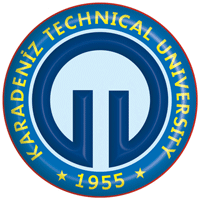 